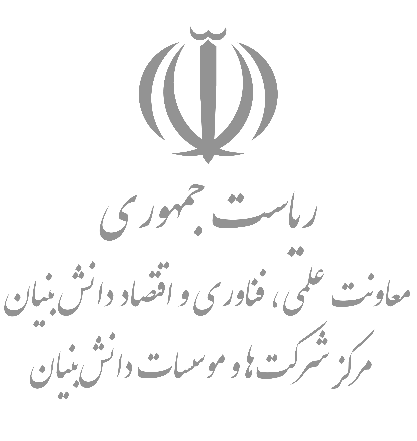 برنامه اعتبار مالیاتی تحقیق و توسعه 1402پرسشنامه پروژه پیشنهادی تحقیق و توسعهشرکت ....................نام و شماره تماس رابط فنی شرکت: .....................................1- راهنمابرای برخورداری از اعتبار مالیاتی تحقیق و توسعه لازم است شرکت متقاضی برای هر پروژه تحقیق و توسعه پیشنهادی خود، این پرسشنامه را تکمیل نماید. از آنجاییکه ارزیابی پروژههای تحقیق و توسعه پیشنهادی برای تخصیص اعتبار مالیاتی صرفاً بر مبنای پرسشنامه پروژه تحقیق و توسعه و مستندات فنی صورت میگیرد، ضرورت دارد که اطلاعات درخواستی به صورت دقیق و بدون کلی گویی در پرسشنامه ذکر گردد. تکمیل کلیه موارد پرسشنامه الزامی بوده و ارزیابی فنی پروژه مستلزم عدم وجود ابهام یا نقص در پرسشنامه و ارائه سایر مستندات فنی درخواستی خواهد بود. سوالات این پرسشنامه باید توسط مدیر تحقیق و توسعه با همکاری کارکنان فنی و مدیر مالی (آگاه به جزییات) شرکت متقاضی تکمیل شود. تكميل فرم توسط افراد غیر متخصص و ارایه اطلاعات ناقص یا نادرست منجر به نقص پرونده گردیده و در سوابق شرکت پیشنهاد دهنده در برنامه اعتبار مالیاتی تحقیق و توسعه اثر منفی خواهد داشت.ارزیابی فنی پروژههای تحقیق و توسعه پیشنهادی توسط خبرگان فنی معتمد دبیرخانه برنامه اعتبار مالیاتی در حوزه مربوطه به صورت جمعسپاری انجام خواهدشد. در صورتی که هر کدام از موارد ارایه شده در جدول ذیل در پروژه پیشنهادی شما صدق کند، آن پروژه حائز شرایط ارزیابی فنی نشده و فرآیند ارزیابی متوقف و پروژههای تحقیق و توسعه عودت داده میشوند.پرسشنامه پروژههای تحقیق و توسعه برنامه اعتبار مالیاتی از پنج قسمت اصلی «مشخصات اصلی پروژه»، «سطح آمادگی فناورانه»، «تجاریسازی و آثار ملی و اقتصادی»، «شکست فعالیتها و برنامه زمانبندی» و «شکست هزینهها» تشکیل شده است. ذیل اطلاعات درخواستی در پرسشنامه، راهنماییهای لازم جهت تکمیل آن بیان شدهاست. با اینحال در صورت وجود ابهام میتوانید با شماره 91008100 021 داخلی 7 تماس حاصل نمایید. با آرزوی موفقیتدبیرخانه اجرایی حمایتهای مالیاتیفهرست موارد عدم احراز شرایط لازم برای ارزیابی فنی پروژههای تحقیق و توسعه پیشنهادی در برنامه اعتبار مالیاتیفهرست موارد عدم احراز شرایط لازم برای ارزیابی فنی پروژههای تحقیق و توسعه پیشنهادی در برنامه اعتبار مالیاتی1تمامی قسمتهای پرسشنامه تکمیل نشده است.2اطلاعات ارائه شده در طرح پیشنهادی برای ارزیابی پروژه ناکافی است یا به صورت دقیق بیان نشده است (اطلاعات محدودی ارائه شده است.).3پروژه پیشنهادی صرفاً یک پروژه سرمایه‌گذاری برای ایجاد زیرساختهای تولید است.4پروژه پیشنهادی جزء مصادیق غیرقابل قبول تحقیق و توسعه ذکر شده در تبصره 1 ماده 3 دستورالعمل اجرایی مصوب شورای راهبری فناوریها و تولیدات دانشبنیان شامل فعالیتهای مرتبط با تولید، پیش تولید، توزیع کالا و خدمات فنی وابسته، خدمات پشتیبانی، اداری و اجرایی، بازاریابی و تبلیغات، خدمات پس از فروش، امکان سنجی اقتصادی و مطالعات بازار، عیبیابی و رفع اشکال ماشینآلات، افزایش ظرفیت تولید، آزمونهای کنترل کیفی محصولات موجود باشد.5تمام فعالیتهای تحقیق و توسعه در پروژه قبلاً توسط شرکت متقاضی انجام شده و هیچ مشکل فنی و فناوری که شرکت متقاضی نیاز به حل آن داشته باشد در پروژه پیشنهادی فعلی وجود ندارد.6پروژه پیشنهادی، پیش از این توسط دبیرخانه مردود اعلام شده و مجدداً بدون تغییر و رفع ایرادات اعلامی به دبیرخانه ارسال شده است. 7پروژه پیشنهادی، هم راستا با زمینه‌های اصلی فنی و کسب و کار شرکت پیشنهاد دهنده نیست. 8هیچ تمایزی میان فناوری یا محصول خروجی پروژه پیشنهادی با فناوریها و محصولات پروژههای قبلی شرکت وجود ندارد.9وجود موارد بازدارنده تجاری سازی خروجی اصلی پروژه تحقیقاتی (نظیر ممنوعیت صدور مجوز، محدودیت تامین انرژی برای راهاندازی خط تولید، ملاحظات محیط زیستی و ...)مشخصات اصلی پروژهعنوان پروژهپروژه شماره 1: ....راهنمای تکمیل:عنوان پروژه پیشنهادی یکی از مهمترین قسمتهای پرسشنامه بوده و باید به بهترین نحو، نشاندهنده محتوای آن باشد. در این خصوص به نکات ذیل توجه کنید:عنوان پروژه باید حتیالامکان از کلمات فارسی تشکیل شده و فاقد اختصارات بی معنی یا کدهای خاص باشد.در صورتیکه در پروژه از فناوری و استاندارد خاصی استفاده میشود لازم است که در عنوان انتخابی به آن اشاره شود. به عنوان مثال : ساخت چسب دو جزیی پلی یورتان مطابق با استانداردهای بینالمللی.... ».لازم است در انتخاب عنوان از کلی گویی اجتناب کرده و با در نظر گرفتن اهداف پروژه، مناسبترین عنوان برای پروژه انتخاب گردد. به عنوان مثال « کاهش نویز موتور تراکتور از... دسی بل به .... دسی بل ».نوع پروژه محصول جدید      ارتقاء محصول پیشین    بهبود فرآیند تولید     تولید مواد اولیه، اجزاء و قطعات مصرفیراهنمای تکمیل:از میان چهار گزینه ارایه شده ، با توجه به توضیحات ذیل، گزینه مناسب را انتخاب نمایید.محصول جدید: خروجی پروژه شما منجر به تولید محصولی جدید میشود که تا کنون در سبد محصولات شرکت نبوده و این محصول به سایر شرکتها فروخته خواهد شد.ارتقا محصول پیشین: پروژه شما منجر به ارتقا سطح کیفی و یا فنی محصولات تولید شده  قبلی در کشور میشود.بهبود فرایند تولید: پروژه شما منجر به بهبود فرایندهای تولید در کشور میشود.تولید مواد اولیه، اجزاء و قطعات مصرفی: پروژه شما منجر به تولید مواد اولیه، اجزاء و قطعات مصرفی مورد استفاده در فرایندهای تولید در داخل شرکت شما میشود.سوابق اجرای پروژه3. آیا این پروژه یا مشابه آن پیش از این توسط شرکت دیگری در کشور انجام شده است؟  بله                     خیرراهنمای تکمیلدر صورت مثبت بودن جواب، نام شرکتها و پروژهها بیان گردد و تفاوت پروژه پیشنهادی با پروژه های انجام شده اعلام شود.مشخصات کارفرمای پروژه، تاریخ و مبلغ قراردادراهنمای تکمیل:در صورتیکه برای اجرای پروژه قرارداد یا تفاهم نامهای با بهرهبرداران منعقد شده است، نام کارفرما ، تاریخ و مبلغ قرارداد ذکر شود. در این مرحله نیاز به الصاق قرارداد منعقد شده نیست و تنها ارایه اطلاعات درخواستی کفایت میکند. در صورت نیاز به بررسی قراداد منعقد شده، در طی مراحل ارزیابی به نماینده شرکت اطلاع داده خواهد شد.شرح پروژه با ذکر مشخصات فنی و اهداف شرکت برای انجام آنراهنمای تکمیل:جهت تکمیل این قسمت از پرسشنامه به نکات ذیل توجه کنید:مساله تحقیق را به صورت شفاف توضیح دهید به نحوی که خواننده بتواند دلایل و ضرورت انجام پروژه را از توضیحات ارایه شده به روشنی درک نماید. در شرح مساله تحقیق حتماً به مسائل و چالشهای موجود شرکت و نقش پروژه تعریف شده در رفع این چالشها اشاره نمایید.راهکارهای فنی حال مساله و رفع چالشهای تحقیق را مشخص نمایید.مشخصات فنی خروجی نهایی پروژه پیشنهادی به همراه فناوریهایی که توسعه داده خواهند شد (در صورت وجود) را مشخص نمایید. در صورتیکه پروژه پیشنهادی شما فرایند محور بوده و خروجی آن فرایندی بهبود یافته است لازم است که در توضیحات این قسمت از پرسشنامه به چالشهای فرایندهای موجود، مشخصات فرایند بهبود یافته و فناوریهای مورد استفاده برای بهبود فرایند اشاره شود.مقیاس پروژهآزمایشگاهی□  پایلوت□     نیمه صنعتی□ راهنمای تکمیل:منظور مقیاس نهایی پروژه پس از اتمام پروژه تحقیق و توسعه است.خروجی پروژه در پایان سال مالی 1402 و انتهای پروژهراهنمای تکمیل:خروجیهای فیزیکی قابل ارزیابی برای پروژه پیشنهادی را در این بخش قید نمایید. به عنوان نمونه ساخت واحد پایلوت تولید، نمونه اولیه محصول، اسناد مهندسی، مستندات مرتبط با جزییات فنی فرایندهای اصلاح شده و ...). دقت نمایید که دقیقاً مواردی را ذکر نمایید که در پایان سال مالی و  همچنین در انتهای پروژه قابل تحویل به ارزیابان پروژه است.تصاویر محصول/فرآیند تولیدراهنمای تکمیل:تصویر شماتیکی از محصول نهایی پروژه/ تصویر نمونه مهندسی معکوس/ نقشه انفجاری محصول/ شماتیک و بلوک دیاگرام ماژولهای مختلف از جمله مواردی است که به معرفی بهتر پروژه اعتبار مالیاتی کمک خواهد کرد.سطح آمادگی فناوری (TRL)راهنمای تکمیل:در این قسمت از پرسشنامه لازم است که سطح آمادگی فناوری (TRL)  پروژه پیشنهادی خود را در مقاطع زمانی درخواستی تعیین نموده و در قسمتهای درخواستی وارد نمایید. جهت تعیین سطح TRL ، از چک لیستهای ارایه شده در جدول «راهنمای انتخاب سطح آمادگی فناوری پروژه پیشنهادی» استفاده نمایید.تجاریسازی و آثار ملی و اقتصادی پروژهمیزان تقریبی تولید داخل، واردات و صادرات محصول پروژه در هر سال و سایر آثار اقتصادی و یا ملی پیادهسازی پروژهراهنمای تکمیل:  در صورتی که محصول پروژه در حال حاضر وارداتی است، تخمین خود را از میزان ارزبری و تعداد مورد نیاز در کشور به صورت سالیانه ارایه دهید تا نقش پروژه در ایجاد خودکفایی ملی مشخص شود. همچنین اگر محصول صادرات محور است تخمین خود را از ارزآوری آن برای کشور بنویسید. علاوه بر این موارد میتوانید به سایر آثار پیادهسازی طرح خود مانند اثر بر اشتغال ، محیط زیست و ... اشاره نمایید. الزامات مورد نیاز برای تجاریسازیراهنمای تکمیل:  در این قسمت باید در ابتدا به الزامات لازم به منظور تجاریسازی خروجی پروژه (نظیر اخذ مجوزها، ملاحظات اخلاقی یا محیط زیستی، در دسترس بودن منابع انرژی مقرون به صرفه برای عملیات تولید و موجود بودن مواد اولیه و تجهیزات ضروری برای راهاندازی خط تولید و .....) اشاره گردیده و در ادامه در خصوص اقداماتی که شرکت به منظور مدیریت این الزامات انجام میدهد، توضیحات لازم ارایه شود.شکست فعالیتها و برنامه زمانبندیراهنمای تکمیل:در این قسمت لازم است « ساختار شکست کار» یا WBS  پروژه پیشنهادی خود را ارایه دهید. در این خصوص لازم است با در نظر گرفتن اصول ساختار شکست کار در مدیریت پروژه، حداقل سطح دوم و سوم شکست کار خود را در ردیفهای جداول ذیل وارد نمایید. جهت شکست کار میتوانید با توجه به مشخصات پروژه پیشنهادی خود یکی از رویکردهای رایج برای شکست کار (محصولات میانی ، مناطق جغرافیایی، فازهای پروژه، وظیفهای و ...) استفاده نمایید. پس از تکمیل شکست کار، مدت زمان اختصاص یافته جهت تکمیل فعالیتها را نیز به تفکیک فعالیتهای سطح دوم و سوم شکست کار تعریف شده در جدول ذیل وارد نمایید.مبنای تخصیص اعتبار مالیاتی، اجرا و پیشرفت پروژه، مطابق برنامه زمانبندی اعلام شده در پایان هر سال مالی خواهد بود. در صورت اجرایی نشدن کامل فعالیتهای پروژه طبق برنامه زمانبندی اعلام شده، اعتبار مالیاتی در پایان سال مالی 1402 تخصیص نخواهد یافت و فازهای بعدی پروژه برای سالهای آتی قابل پذیرش نخواهد بود.راهنمای تکمیل:در جدول ذیل مطابق با شکست کار ایجاد شده در جدول قبل مشخص نمایید که فعالیتهای یاد شده به چه صورت انجام خواهند شد. در این خصوص به موارد ذیل دقت نمایید:در صورتی که فعالیت توسط خود شرکت طراحی/تولید میشود در ستون شیوه تامین، عبارت«خود شرکت» را وارد نمایید.در صورتی که فعالیت توسط شرکت داخلی دیگری طراحی/تولید میشود، در ستون شیوه تامین، عبارت«شرکت دیگر» را وارد نمایید.در صورتی که فعالیت توسط شرکت خارجی طراحی/تولید میشود، در ستون شیوه تامین، عبارت«شرکت خارجی» را وارد نمایید.در صورتی که فعالیت به شیوه همکاری فناورانه طراحی/تولید میشود، در ستون شیوه تامین، عبارت «همکاری فناورانه» را وارد نموده و طرفهای همکاری (دانشگاه یا شرکت دیگر) را ذکر نمایید.جمع درصد اررزش هزینهای سطوح دوم پروژه باید معادل 100 گردیده و جمع درصد ارزش هزینهای سطوح سوم باید با ارزش هزینهای سطح دوم مرتبط با آنها یکی باشد.چالشهای فنی پروژه راهنمای تکمیل:در این قسمت از جدول با در نظر گرفتن شکست کار وارد شده در جداول قبل، به بخشهایی که دارای بیشترین پیچیدگی بوده و در حقیقت چالشهای اصلی پروژه پیشنهادی محسوب میشوند اشاره نمایید. برای این کار میتوانید از سطوح پایینتر WBS استفاده نمایید تا چالشهای مرتبط بهتر مشخص گردند.5- شکست هزینه ها10 قلم اصلی دارای 80% هزینه کرد کل پروژهراهنمای تکمیل:  اقلام اصلی تشکیلدهنده 80% هزینه کرد کل پروژه را به تفکیک سرفصلهای عنوان شده در جدول ذیل ارایه نمایید. دقت نمایید که اجزاء اقلام هزینه کرد ذیل ستون مرتبط ارایه شود. برای مثال در صورتیکه چندین نوع ماشینآلات برای خط تولید خریداری نمودهاید، هزینه خرید هر دستگاه ماشین را به صورت مجزا در جدول درج نمایید. برای مواد اولیه نیز به تفکیک نوع ماده، اقلام هزینه کرد ذکر شود.مبالغ ارزی با نرخ ارز سامانه نیما به ریال تبدیل شود.